Додаток 1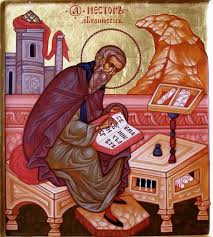 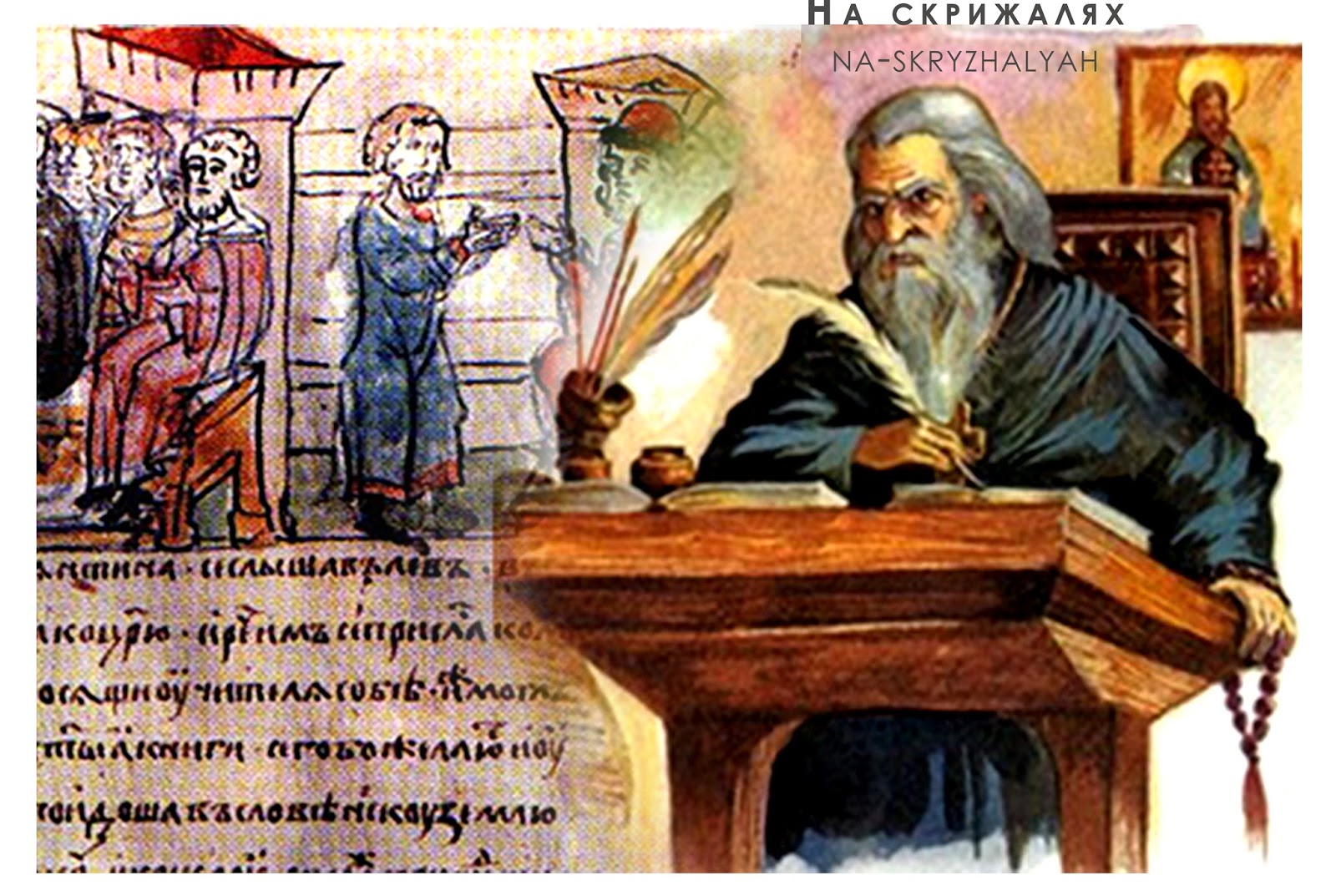 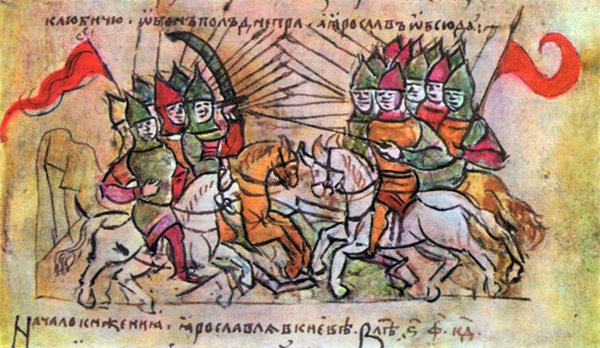 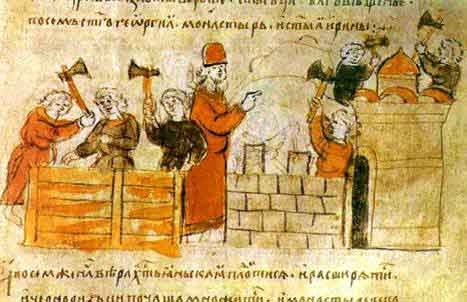 Додаток 2(можна використати ілюстрації  на розсуд вчителя)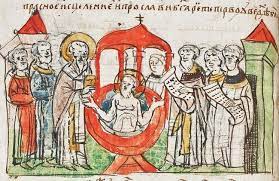 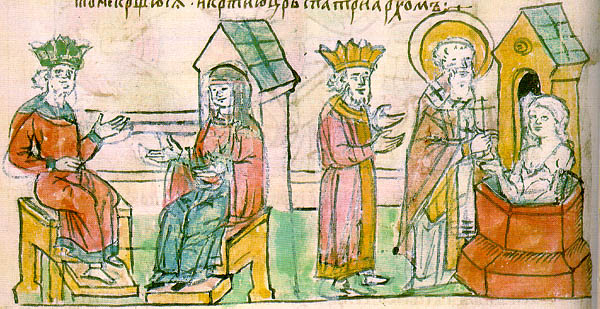 